OPĆINA BEREK 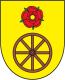 VODIČ ZA GRAĐANEUZ PRORAČUN OPĆINE  BEREK ZA 2019. GODINUI PROJEKCIJE ZA 2020. I 2021. GODINUOPĆENITO O PRORAČUNU              Proračun je jedan od najvažnijih planskih dokumenata koji se donosi na razini jedinica lokalne samouprave. Proračun je akt kojim se procjenjuju prihodi i primici, te utvrđuju rashodi i izdaci jedinice lokalne samouprave za proračunsku godinu, a sadrži i projekciju prihoda i primitaka te rashoda i izdataka za sljedeće dvije godine. Propis kojim su regulirana sva pitanja vezana uz proračun je Zakon o proračunu („Narodne novine“ broj 87/08,136/12 i 15/15).              Proračun donosi predstavničko tijelo jedinice lokalne samouprave, odnosno Općinsko vijeće. Proračun se prema Zakonu mora donijeti najkasnije do konca tekuće godine za iduću godinu, a  prema prijedlogu kojega utvrđuje općinski načelnik i kojeg u zakonskom roku dostavlja Općinskom vijeću na razmatranje i donošenje.               Proračun se zajedno sa ostalim propisanim planskim i financijskim dokumentima nakon donošenja objavljuje  u Službenom glasniku  Općine Berek i na službenim internetskim stranicama Općine.SADRŽAJ PRORAČUNA          Temeljem odredbi Zakona o Proračunu, Proračun Općine Berek sadrži:OPĆI DIO  koji se sastoji od Računa prihoda i rashoda i Računa financiranja  POSEBNI DIO koji se sastoji od plana rashoda i izdataka po vrstama, raspoređenih u programe koji se sastoje od aktivnosti i projekataPLAN RAZVOJNIH PROGRAMA je dokument sastavljen za trogodišnje razdoblje koji sadrži ciljeve i prioritete razvoja povezane sa programskom i organizacijskom klasifikacijom proračuna.            Prihodi i primici Proračuna prema ekonomskoj klasifikaciji obuhvaćaju:prihode poslovanja,prihode od prodaje nefinancijske imovine, raspoloživa sredstva iz prethodnih godina.            Rashodi i izdaci Proračuna prema ekonomskoj klasifikaciji obuhvaćaju:rashode poslovanja,rashode za nabavu nefinancijske imovine,PRORAČUN OPĆINE BEREK  ZA 2020. GODINU          I PROJEKCIJE ZA   2020. i 2021. GODINU    Rashodi i izdaci Proračuna Općine Berek u Posebnom dijelu Proračuna raspoređeni su po razdjelima na sljedeći način:             U nastavku slijede rashodi i izdaci raspoređenih prema Aktivnostima koje su sadržane u Razdjelima u prethodnom tabličnom prikazu:                 PROJEKCIJE PRORAČUNA ZA 2019. I 2020. GODINUProjekcije Proračuna izrađuju se za sljedeće dvije godine, za 2020. i 2021. godinui u njima su sadržana planirana sredstva prema očekivanim ostvarenjima proračunskih prihoda i proračunskih rashoda koji su pobliže opisani u Planu razvojnih programa koji je sastavni dio Proračuna.KONTAKT I OSTALE INFORMACIJEAdresa: OPĆINA BEREK               Berek 77               43232 Berek Telefon: 043/548-017               Telefaks: 043/548-030e-mail: opcina@berek.hrinternetska stranica: www.berek.hr                         PRIHODI I PRIMICI                         PRIHODI I PRIMICI                         PRIHODI I PRIMICIVrsta prihoda i primitkaOpis prihoda i primitkaPlanirani iznos za 2019. godinuPrihodi od poreza na dohodakPrihod od poreza i prireza na dohodak od nesamostalnog rada i samostalnih djelatnosti, imovine i kapitala2.183.450,00Porezi na imovinuPorez na promet nekretnina, porez na nekretnine, porez na korištenje javnih površina85.000,00Porezi na robu i uslugePorez na potrošnju21.000,00Pomoći iz inozemstva i od subjekata unutar općeg proračunaTekuće i kapitalne pomoći iz državnog i županijskog proračuna, pomoći od izvanproračunskih korisnika, pomoći temeljem prijenosa EU 23.195.500,00Prihodi od financijske imovinePrihodi od kamata1.000,00Prihodi od nefinancijske imovinePrihod od  zakupa  poljoprivrednog  zemljišta u vl. 460.000,00Prihodi od nefinancijske imovineRH, prihod od najma poslovnog prostora u vlasništvu Općine , prihod od Hrvatskog telekoma za pravo služnosti, prihod  od korištenja javnih površina, prihod od legalizacije Upravne i administrativne pristojbePrihod od prodaje državnih biljega i druge propisane pristojbe i naknade7.000,00Prihodi po posebnim propisimaVodni doprinos, šumski doprinos, prenamjena zemljišta i ostali prihodi346.000,00Komunalni doprinosi i naknadeKomunalni doprinosi i komunalna naknada210.000,00Prihodi koje proračun i proračunski korisnici ostvare obavljanjem poslova tržištu (vlastiti prihodi)Prihod od sajma (vagarina)50.000,00Kazne i upravne mjerePrihod od troška opomena 2.000,00Prihodi od prodaje materijalne imovine Prihod od prodaje  poljop. zemljišta u vl. RH200.000,00UKUPNO:26.73560.950,00RAZDJEL 001   OPĆINSKO VIJEĆE I UREDNAČELNIKA Glava 001 01    Općinsko vijeće i izvršna tijela Program:  P01 Donošenje akata i mjera iz djelokruga predstavničkih i izvršnih tijela Program : P02 Program političkih stranakaRAZDJEL 002 JEDINSTVENI UPRAVNI ODJELGlava 002 01  Jedinstveni upravni odjelProgram: P03 Priprema i donošenje akta iz djelokruga tijela Glava 002 02  Vatrogastvo i civilna zaštita Program : P04 Zaštita od požara i civilna zaštita Glava 002 03  GospodarstvoProgram: P05 Poticanje razvoja gospodarstva Glava 002 04  Komunalna infrastrukturaProgram :P06 Održavanje objekata i uređaja komunalne infrastruktureProgram: P07 Izgradnja objekata i uređaja komunalne infrastruktureProgram: P08 Program zaštite okoliša Glava 002 05  Javne ustanove  predškolskog  odgoja Program: P09 Program predškolskog odgojaProgram: P10  Javne potrebe u školstvuGlava 002 06  Programska djelatnost kultureProgram : P11 Program javnih potreba Glava 002 07  Programska djelatnost  sportaProgram: P12 Organizacija rekreacije i športskih aktivnostiGlava 002 08  Programska djelatnosti socijalne skrbiProgram: P13 Program socijalne skrbi i novčanih pomoćiProgram: P14 Humanitarna skrb kroz udruge građanaGlava 002 09  Programska djelatnost zdravstva Program: P15 Program javnih potreba u zdravstvuAktivnost A100001           Predstavnička i izvršna tijela Aktivnost A100001           Predstavnička i izvršna tijela Aktivnost A100001           Predstavnička i izvršna tijela Aktivnost A100001           Predstavnička i izvršna tijela Aktivnost A100001           Predstavnička i izvršna tijela Aktivnost A100001           Predstavnička i izvršna tijela Aktivnost A100001           Predstavnička i izvršna tijela Aktivnost A100001           Predstavnička i izvršna tijela Aktivnost A100001           Predstavnička i izvršna tijela Aktivnost A100001           Predstavnička i izvršna tijela Aktivnost A100001           Predstavnička i izvršna tijela Aktivnost A100001           Predstavnička i izvršna tijela Vrsta rashoda i izdatkaOpis rashoda i izdatkaOpis rashoda i izdatkaOpis rashoda i izdatkaOpis rashoda i izdatkaOpis rashoda i izdatkaOpis rashoda i izdatkaOpis rashoda i izdatkaPlanirani iznos za 2019. godinuPlanirani iznos za 2019. godinuPlanirani iznos za 2019. godinuPlanirani iznos za 2019. godinuMaterijalni rashodiRashodi  za usluge – usluge promidžbe i informiranja  (tisak, elektronski mediji, izložbeni prostor, promidžbeni materijal i dr.)Rashodi  za usluge – usluge promidžbe i informiranja  (tisak, elektronski mediji, izložbeni prostor, promidžbeni materijal i dr.)Rashodi  za usluge – usluge promidžbe i informiranja  (tisak, elektronski mediji, izložbeni prostor, promidžbeni materijal i dr.)Rashodi  za usluge – usluge promidžbe i informiranja  (tisak, elektronski mediji, izložbeni prostor, promidžbeni materijal i dr.)Rashodi  za usluge – usluge promidžbe i informiranja  (tisak, elektronski mediji, izložbeni prostor, promidžbeni materijal i dr.)Rashodi  za usluge – usluge promidžbe i informiranja  (tisak, elektronski mediji, izložbeni prostor, promidžbeni materijal i dr.)Rashodi  za usluge – usluge promidžbe i informiranja  (tisak, elektronski mediji, izložbeni prostor, promidžbeni materijal i dr.)100.000,00100.000,00100.000,00100.000,00Naknada za rad članova  Općinskog vijeća izabranih sa liste grupe birača predstavničkih tijela, proslava Dana općine , članarine , cvijeće ,aranžmani i dr.Naknada za rad članova  Općinskog vijeća izabranih sa liste grupe birača predstavničkih tijela, proslava Dana općine , članarine , cvijeće ,aranžmani i dr.Naknada za rad članova  Općinskog vijeća izabranih sa liste grupe birača predstavničkih tijela, proslava Dana općine , članarine , cvijeće ,aranžmani i dr.Naknada za rad članova  Općinskog vijeća izabranih sa liste grupe birača predstavničkih tijela, proslava Dana općine , članarine , cvijeće ,aranžmani i dr.Naknada za rad članova  Općinskog vijeća izabranih sa liste grupe birača predstavničkih tijela, proslava Dana općine , članarine , cvijeće ,aranžmani i dr.Naknada za rad članova  Općinskog vijeća izabranih sa liste grupe birača predstavničkih tijela, proslava Dana općine , članarine , cvijeće ,aranžmani i dr.Naknada za rad članova  Općinskog vijeća izabranih sa liste grupe birača predstavničkih tijela, proslava Dana općine , članarine , cvijeće ,aranžmani i dr.40.500,0040.500,0040.500,0040.500,00Aktivnost A1000002:           Izvršna tijela -    Općinski načelnik                                   Aktivnost A1000002:           Izvršna tijela -    Općinski načelnik                                   Aktivnost A1000002:           Izvršna tijela -    Općinski načelnik                                   Aktivnost A1000002:           Izvršna tijela -    Općinski načelnik                                   Aktivnost A1000002:           Izvršna tijela -    Općinski načelnik                                   Aktivnost A1000002:           Izvršna tijela -    Općinski načelnik                                   Aktivnost A1000002:           Izvršna tijela -    Općinski načelnik                                   Aktivnost A1000002:           Izvršna tijela -    Općinski načelnik                                   Aktivnost A1000002:           Izvršna tijela -    Općinski načelnik                                   Aktivnost A1000002:           Izvršna tijela -    Općinski načelnik                                   Aktivnost A1000002:           Izvršna tijela -    Općinski načelnik                                   Aktivnost A1000002:           Izvršna tijela -    Općinski načelnik                                   Rashodi za zaposlenePlaća načelnika sa pripadajućim porezima i doprinosima  Plaća načelnika sa pripadajućim porezima i doprinosima  Plaća načelnika sa pripadajućim porezima i doprinosima  Plaća načelnika sa pripadajućim porezima i doprinosima  Plaća načelnika sa pripadajućim porezima i doprinosima  Plaća načelnika sa pripadajućim porezima i doprinosima  Plaća načelnika sa pripadajućim porezima i doprinosima  221.450,00221.450,00221.450,00221.450,00Naknade troškova zaposlenimaCestarina Cestarina Cestarina Cestarina Cestarina Cestarina Cestarina 2.000,002.000,002.000,002.000,00Rashodi za materijala i  uslugeGorivo za službeni automobil, auto gumeGorivo za službeni automobil, auto gumeGorivo za službeni automobil, auto gumeGorivo za službeni automobil, auto gumeGorivo za službeni automobil, auto gumeGorivo za službeni automobil, auto gumeGorivo za službeni automobil, auto gume25.000,0025.000,0025.000,0025.000,00Ostali  nespomenuti rashodiOsiguranje za sl. auto, reprezentacija, trošak protokola Osiguranje za sl. auto, reprezentacija, trošak protokola Osiguranje za sl. auto, reprezentacija, trošak protokola Osiguranje za sl. auto, reprezentacija, trošak protokola Osiguranje za sl. auto, reprezentacija, trošak protokola Osiguranje za sl. auto, reprezentacija, trošak protokola Osiguranje za sl. auto, reprezentacija, trošak protokola 42.000,0042.000,0042.000,0042.000,00Aktivnost A1000003:                Osnovne funkcije političkih stranakaAktivnost A1000003:                Osnovne funkcije političkih stranakaAktivnost A1000003:                Osnovne funkcije političkih stranakaAktivnost A1000003:                Osnovne funkcije političkih stranakaAktivnost A1000003:                Osnovne funkcije političkih stranakaAktivnost A1000003:                Osnovne funkcije političkih stranakaAktivnost A1000003:                Osnovne funkcije političkih stranakaAktivnost A1000003:                Osnovne funkcije političkih stranakaAktivnost A1000003:                Osnovne funkcije političkih stranakaAktivnost A1000003:                Osnovne funkcije političkih stranakaAktivnost A1000003:                Osnovne funkcije političkih stranakaAktivnost A1000003:                Osnovne funkcije političkih stranakaTekuće donacije Tekuće donacije Redovito godišnje financiranje rada političkih stranaka i članova Općinskog vijeća izabranih sa liste grupe biračaRedovito godišnje financiranje rada političkih stranaka i članova Općinskog vijeća izabranih sa liste grupe biračaRedovito godišnje financiranje rada političkih stranaka i članova Općinskog vijeća izabranih sa liste grupe biračaRedovito godišnje financiranje rada političkih stranaka i članova Općinskog vijeća izabranih sa liste grupe biračaRedovito godišnje financiranje rada političkih stranaka i članova Općinskog vijeća izabranih sa liste grupe biračaRedovito godišnje financiranje rada političkih stranaka i članova Općinskog vijeća izabranih sa liste grupe biračaRedovito godišnje financiranje rada političkih stranaka i članova Općinskog vijeća izabranih sa liste grupe birača10.000,0010.000,0010.000,00Aktivnost A1003011:                Administrativno ,tehničko i stručno osoblje Aktivnost A1003011:                Administrativno ,tehničko i stručno osoblje Aktivnost A1003011:                Administrativno ,tehničko i stručno osoblje Aktivnost A1003011:                Administrativno ,tehničko i stručno osoblje Aktivnost A1003011:                Administrativno ,tehničko i stručno osoblje Aktivnost A1003011:                Administrativno ,tehničko i stručno osoblje Aktivnost A1003011:                Administrativno ,tehničko i stručno osoblje Aktivnost A1003011:                Administrativno ,tehničko i stručno osoblje Aktivnost A1003011:                Administrativno ,tehničko i stručno osoblje Aktivnost A1003011:                Administrativno ,tehničko i stručno osoblje Aktivnost A1003011:                Administrativno ,tehničko i stručno osoblje Aktivnost A1003011:                Administrativno ,tehničko i stručno osoblje Rashodi za zaposleneRashodi za zaposleneRashodi za zaposlenePlaće za zaposlene sa pripadajućim porezima i doprinosima iz plaće i na plaćePlaće za zaposlene sa pripadajućim porezima i doprinosima iz plaće i na plaćePlaće za zaposlene sa pripadajućim porezima i doprinosima iz plaće i na plaćePlaće za zaposlene sa pripadajućim porezima i doprinosima iz plaće i na plaćePlaće za zaposlene sa pripadajućim porezima i doprinosima iz plaće i na plaćePlaće za zaposlene sa pripadajućim porezima i doprinosima iz plaće i na plaćePlaće za zaposlene sa pripadajućim porezima i doprinosima iz plaće i na plaćePlaće za zaposlene sa pripadajućim porezima i doprinosima iz plaće i na plaće233.500,00Materijalni rashodiMaterijalni rashodiMaterijalni rashodiNaknade i dnevnice za službena putovanja, naknade za prijevoz, seminari, tečajevi, stručni ispitiNaknade i dnevnice za službena putovanja, naknade za prijevoz, seminari, tečajevi, stručni ispitiNaknade i dnevnice za službena putovanja, naknade za prijevoz, seminari, tečajevi, stručni ispitiNaknade i dnevnice za službena putovanja, naknade za prijevoz, seminari, tečajevi, stručni ispitiNaknade i dnevnice za službena putovanja, naknade za prijevoz, seminari, tečajevi, stručni ispitiNaknade i dnevnice za službena putovanja, naknade za prijevoz, seminari, tečajevi, stručni ispitiNaknade i dnevnice za službena putovanja, naknade za prijevoz, seminari, tečajevi, stručni ispitiNaknade i dnevnice za službena putovanja, naknade za prijevoz, seminari, tečajevi, stručni ispiti24.000,00Materijalni rashodiMaterijalni rashodiMaterijalni rashodiUredski materijal, stručna literatura, potrošni materijal, sredstva za čišćenje i ostali materijalUredski materijal, stručna literatura, potrošni materijal, sredstva za čišćenje i ostali materijalUredski materijal, stručna literatura, potrošni materijal, sredstva za čišćenje i ostali materijalUredski materijal, stručna literatura, potrošni materijal, sredstva za čišćenje i ostali materijalUredski materijal, stručna literatura, potrošni materijal, sredstva za čišćenje i ostali materijalUredski materijal, stručna literatura, potrošni materijal, sredstva za čišćenje i ostali materijalUredski materijal, stručna literatura, potrošni materijal, sredstva za čišćenje i ostali materijalUredski materijal, stručna literatura, potrošni materijal, sredstva za čišćenje i ostali materijal30.000,00Materijalni rashodiMaterijalni rashodiMaterijalni rashodiElektrična energija za uredeElektrična energija za uredeElektrična energija za uredeElektrična energija za uredeElektrična energija za uredeElektrična energija za uredeElektrična energija za uredeElektrična energija za urede19.000,00Materijalni rashodiMaterijalni rashodiMaterijalni rashodiMaterijal i dijelovi za održavanje objekata i opreme (materijal bez usluge)Materijal i dijelovi za održavanje objekata i opreme (materijal bez usluge)Materijal i dijelovi za održavanje objekata i opreme (materijal bez usluge)Materijal i dijelovi za održavanje objekata i opreme (materijal bez usluge)Materijal i dijelovi za održavanje objekata i opreme (materijal bez usluge)Materijal i dijelovi za održavanje objekata i opreme (materijal bez usluge)Materijal i dijelovi za održavanje objekata i opreme (materijal bez usluge)Materijal i dijelovi za održavanje objekata i opreme (materijal bez usluge)4.000,00Materijalni rashodiMaterijalni rashodiMaterijalni rashodiSitni inventar i službena odjeća i obućaSitni inventar i službena odjeća i obućaSitni inventar i službena odjeća i obućaSitni inventar i službena odjeća i obućaSitni inventar i službena odjeća i obućaSitni inventar i službena odjeća i obućaSitni inventar i službena odjeća i obućaSitni inventar i službena odjeća i obuća6.000,00Materijalni rashodiMaterijalni rashodiMaterijalni rashodiTroškovi telefona, telefaksa, poštarine i prijevozne uslugeTroškovi telefona, telefaksa, poštarine i prijevozne uslugeTroškovi telefona, telefaksa, poštarine i prijevozne uslugeTroškovi telefona, telefaksa, poštarine i prijevozne uslugeTroškovi telefona, telefaksa, poštarine i prijevozne uslugeTroškovi telefona, telefaksa, poštarine i prijevozne uslugeTroškovi telefona, telefaksa, poštarine i prijevozne uslugeTroškovi telefona, telefaksa, poštarine i prijevozne usluge22.000,00Materijalni rashodiMaterijalni rashodiMaterijalni rashodiUsluge održavanja objekata i opreme ( materijal s uslugom)Usluge održavanja objekata i opreme ( materijal s uslugom)Usluge održavanja objekata i opreme ( materijal s uslugom)Usluge održavanja objekata i opreme ( materijal s uslugom)Usluge održavanja objekata i opreme ( materijal s uslugom)Usluge održavanja objekata i opreme ( materijal s uslugom)Usluge održavanja objekata i opreme ( materijal s uslugom)Usluge održavanja objekata i opreme ( materijal s uslugom)20.000,00Materijalni rashodiMaterijalni rashodiMaterijalni rashodiZdravstvene i veterinarske usluge Zdravstvene i veterinarske usluge Zdravstvene i veterinarske usluge Zdravstvene i veterinarske usluge Zdravstvene i veterinarske usluge Zdravstvene i veterinarske usluge Zdravstvene i veterinarske usluge Zdravstvene i veterinarske usluge 20.000,00Materijalni rashodiMaterijalni rashodiMaterijalni rashodiZakupnine i najamnine Zakupnine i najamnine Zakupnine i najamnine Zakupnine i najamnine Zakupnine i najamnine Zakupnine i najamnine Zakupnine i najamnine Zakupnine i najamnine 2.000,00Materijalni rashodiMaterijalni rashodiMaterijalni rashodiIntelektualne i osobne usluge (autorski honorari, ugovori o djelu, geodetsko katastarske usluge, odvjetnike, usluge vještaka,Intelektualne i osobne usluge (autorski honorari, ugovori o djelu, geodetsko katastarske usluge, odvjetnike, usluge vještaka,Intelektualne i osobne usluge (autorski honorari, ugovori o djelu, geodetsko katastarske usluge, odvjetnike, usluge vještaka,Intelektualne i osobne usluge (autorski honorari, ugovori o djelu, geodetsko katastarske usluge, odvjetnike, usluge vještaka,Intelektualne i osobne usluge (autorski honorari, ugovori o djelu, geodetsko katastarske usluge, odvjetnike, usluge vještaka,Intelektualne i osobne usluge (autorski honorari, ugovori o djelu, geodetsko katastarske usluge, odvjetnike, usluge vještaka,Intelektualne i osobne usluge (autorski honorari, ugovori o djelu, geodetsko katastarske usluge, odvjetnike, usluge vještaka,Intelektualne i osobne usluge (autorski honorari, ugovori o djelu, geodetsko katastarske usluge, odvjetnike, usluge vještaka,340.000,00Materijalni rashodiMaterijalni rashodiMaterijalni rashodiusluge izrade projekta za apliciranje na natječaje, strateško-planski dokumenti, elaborati, Idejna rješenja i druge usluge za obavljanje stručnih i intelektualnih poslova)usluge izrade projekta za apliciranje na natječaje, strateško-planski dokumenti, elaborati, Idejna rješenja i druge usluge za obavljanje stručnih i intelektualnih poslova)usluge izrade projekta za apliciranje na natječaje, strateško-planski dokumenti, elaborati, Idejna rješenja i druge usluge za obavljanje stručnih i intelektualnih poslova)usluge izrade projekta za apliciranje na natječaje, strateško-planski dokumenti, elaborati, Idejna rješenja i druge usluge za obavljanje stručnih i intelektualnih poslova)usluge izrade projekta za apliciranje na natječaje, strateško-planski dokumenti, elaborati, Idejna rješenja i druge usluge za obavljanje stručnih i intelektualnih poslova)usluge izrade projekta za apliciranje na natječaje, strateško-planski dokumenti, elaborati, Idejna rješenja i druge usluge za obavljanje stručnih i intelektualnih poslova)usluge izrade projekta za apliciranje na natječaje, strateško-planski dokumenti, elaborati, Idejna rješenja i druge usluge za obavljanje stručnih i intelektualnih poslova)usluge izrade projekta za apliciranje na natječaje, strateško-planski dokumenti, elaborati, Idejna rješenja i druge usluge za obavljanje stručnih i intelektualnih poslova)Materijalni rashodiMaterijalni rashodiMaterijalni rashodiRačunalne uslugeRačunalne uslugeRačunalne uslugeRačunalne uslugeRačunalne uslugeRačunalne uslugeRačunalne uslugeRačunalne usluge26.000,00Materijalni rashodiMaterijalni rashodiMaterijalni rashodiOstale usluge(grafičke usluge, naknada poreznoj upravi)Ostale usluge(grafičke usluge, naknada poreznoj upravi)Ostale usluge(grafičke usluge, naknada poreznoj upravi)Ostale usluge(grafičke usluge, naknada poreznoj upravi)Ostale usluge(grafičke usluge, naknada poreznoj upravi)Ostale usluge(grafičke usluge, naknada poreznoj upravi)Ostale usluge(grafičke usluge, naknada poreznoj upravi)Ostale usluge(grafičke usluge, naknada poreznoj upravi)27.000,00Materijalni rashodiMaterijalni rashodiMaterijalni rashodiStručno osposobljavanje bez zasnivanja radnog odnosaStručno osposobljavanje bez zasnivanja radnog odnosaStručno osposobljavanje bez zasnivanja radnog odnosaStručno osposobljavanje bez zasnivanja radnog odnosaStručno osposobljavanje bez zasnivanja radnog odnosaStručno osposobljavanje bez zasnivanja radnog odnosaStručno osposobljavanje bez zasnivanja radnog odnosaStručno osposobljavanje bez zasnivanja radnog odnosa20.000,00Materijalni rashodiMaterijalni rashodiMaterijalni rashodiOstali rashodi- premije osiguranja, članarine ,administrativne pristojbe i dr.Ostali rashodi- premije osiguranja, članarine ,administrativne pristojbe i dr.Ostali rashodi- premije osiguranja, članarine ,administrativne pristojbe i dr.Ostali rashodi- premije osiguranja, članarine ,administrativne pristojbe i dr.Ostali rashodi- premije osiguranja, članarine ,administrativne pristojbe i dr.Ostali rashodi- premije osiguranja, članarine ,administrativne pristojbe i dr.Ostali rashodi- premije osiguranja, članarine ,administrativne pristojbe i dr.Ostali rashodi- premije osiguranja, članarine ,administrativne pristojbe i dr.29.000,00Financijski rashodiFinancijski rashodiFinancijski rashodiBankarske usluge, usluge platnog prometa,  zatezne kamate Bankarske usluge, usluge platnog prometa,  zatezne kamate Bankarske usluge, usluge platnog prometa,  zatezne kamate Bankarske usluge, usluge platnog prometa,  zatezne kamate Bankarske usluge, usluge platnog prometa,  zatezne kamate Bankarske usluge, usluge platnog prometa,  zatezne kamate Bankarske usluge, usluge platnog prometa,  zatezne kamate Bankarske usluge, usluge platnog prometa,  zatezne kamate 13.000,000Aktivnost  A100302                Troškovi izboraAktivnost  A100302                Troškovi izboraAktivnost  A100302                Troškovi izboraAktivnost  A100302                Troškovi izboraAktivnost  A100302                Troškovi izboraAktivnost  A100302                Troškovi izboraAktivnost  A100302                Troškovi izboraAktivnost  A100302                Troškovi izboraAktivnost  A100302                Troškovi izboraAktivnost  A100302                Troškovi izboraAktivnost  A100302                Troškovi izboraAktivnost  A100302                Troškovi izboraMaterijalni rashodi Materijalni rashodi Materijalni rashodi Trošak državnih izbora, naknada za rad biračkih odbora i članova izbornog povjerenstva Trošak državnih izbora, naknada za rad biračkih odbora i članova izbornog povjerenstva Trošak državnih izbora, naknada za rad biračkih odbora i članova izbornog povjerenstva Trošak državnih izbora, naknada za rad biračkih odbora i članova izbornog povjerenstva Trošak državnih izbora, naknada za rad biračkih odbora i članova izbornog povjerenstva Trošak državnih izbora, naknada za rad biračkih odbora i članova izbornog povjerenstva Trošak državnih izbora, naknada za rad biračkih odbora i članova izbornog povjerenstva Trošak državnih izbora, naknada za rad biračkih odbora i članova izbornog povjerenstva 130.000,00Materijalni rashodi Materijalni rashodi Materijalni rashodi Dodatna ulaganjaDodatna ulaganjaDodatna ulaganjaDodatna ulaganjaDodatna ulaganjaDodatna ulaganjaDodatna ulaganjaDodatna ulaganja50.000,00Aktivnost  A1003003:                 Održavanje zgrada za korištenje-domoviAktivnost  A1003003:                 Održavanje zgrada za korištenje-domoviAktivnost  A1003003:                 Održavanje zgrada za korištenje-domoviAktivnost  A1003003:                 Održavanje zgrada za korištenje-domoviAktivnost  A1003003:                 Održavanje zgrada za korištenje-domoviAktivnost  A1003003:                 Održavanje zgrada za korištenje-domoviAktivnost  A1003003:                 Održavanje zgrada za korištenje-domoviAktivnost  A1003003:                 Održavanje zgrada za korištenje-domoviAktivnost  A1003003:                 Održavanje zgrada za korištenje-domoviAktivnost  A1003003:                 Održavanje zgrada za korištenje-domoviAktivnost  A1003003:                 Održavanje zgrada za korištenje-domoviAktivnost  A1003003:                 Održavanje zgrada za korištenje-domoviMaterijalni rashodi Materijalni rashodi Materijalni rashodi Rashodi za materijala i energiju (električna energija, materijal i dijelovi za tekuće održavanje Rashodi za materijala i energiju (električna energija, materijal i dijelovi za tekuće održavanje Rashodi za materijala i energiju (električna energija, materijal i dijelovi za tekuće održavanje Rashodi za materijala i energiju (električna energija, materijal i dijelovi za tekuće održavanje Rashodi za materijala i energiju (električna energija, materijal i dijelovi za tekuće održavanje Rashodi za materijala i energiju (električna energija, materijal i dijelovi za tekuće održavanje 100.000,00100.000,00100.000,00Materijalni rashodi Materijalni rashodi Materijalni rashodi Rashodi za usluge (usluge tekućeg i investicijskog održavanja zgrada, komunalne usluge, opskrba vodom, deratizacija i dezinsekcija, dimnjačar)Rashodi za usluge (usluge tekućeg i investicijskog održavanja zgrada, komunalne usluge, opskrba vodom, deratizacija i dezinsekcija, dimnjačar)Rashodi za usluge (usluge tekućeg i investicijskog održavanja zgrada, komunalne usluge, opskrba vodom, deratizacija i dezinsekcija, dimnjačar)Rashodi za usluge (usluge tekućeg i investicijskog održavanja zgrada, komunalne usluge, opskrba vodom, deratizacija i dezinsekcija, dimnjačar)Rashodi za usluge (usluge tekućeg i investicijskog održavanja zgrada, komunalne usluge, opskrba vodom, deratizacija i dezinsekcija, dimnjačar)Rashodi za usluge (usluge tekućeg i investicijskog održavanja zgrada, komunalne usluge, opskrba vodom, deratizacija i dezinsekcija, dimnjačar)135.000,00135.000,00135.000,00Materijalni rashodi Materijalni rashodi Materijalni rashodi Ostali nespomenuti rashodi  premije osiguranja imovine Ostali nespomenuti rashodi  premije osiguranja imovine Ostali nespomenuti rashodi  premije osiguranja imovine Ostali nespomenuti rashodi  premije osiguranja imovine Ostali nespomenuti rashodi  premije osiguranja imovine Ostali nespomenuti rashodi  premije osiguranja imovine 30.000,0030.000,0030.000,00Aktivnost A100304                    Tekuća zaliha proračuna Aktivnost A100304                    Tekuća zaliha proračuna Aktivnost A100304                    Tekuća zaliha proračuna Aktivnost A100304                    Tekuća zaliha proračuna Aktivnost A100304                    Tekuća zaliha proračuna Aktivnost A100304                    Tekuća zaliha proračuna Aktivnost A100304                    Tekuća zaliha proračuna Aktivnost A100304                    Tekuća zaliha proračuna Aktivnost A100304                    Tekuća zaliha proračuna Aktivnost A100304                    Tekuća zaliha proračuna Aktivnost A100304                    Tekuća zaliha proračuna Aktivnost A100304                    Tekuća zaliha proračuna Donacije i ostali rashodiDonacije i ostali rashodiDonacije i ostali rashodiDonacije i ostali rashodiDonacije i ostali rashodiNepredviđeni rashodi do visine proračunske osnovice Nepredviđeni rashodi do visine proračunske osnovice 10.000,0010.000,0010.000,0010.000,0010.000,00Aktivnost A100305                  Nabava dugotrajne imovine Aktivnost A100305                  Nabava dugotrajne imovine Aktivnost A100305                  Nabava dugotrajne imovine Aktivnost A100305                  Nabava dugotrajne imovine Aktivnost A100305                  Nabava dugotrajne imovine Aktivnost A100305                  Nabava dugotrajne imovine Aktivnost A100305                  Nabava dugotrajne imovine Aktivnost A100305                  Nabava dugotrajne imovine Aktivnost A100305                  Nabava dugotrajne imovine Aktivnost A100305                  Nabava dugotrajne imovine Aktivnost A100305                  Nabava dugotrajne imovine Aktivnost A100305                  Nabava dugotrajne imovine Rashodi za nabavu nefinancijske imovine Rashodi za nabavu nefinancijske imovine Rashodi za nabavu nefinancijske imovine Rashodi za nabavu nefinancijske imovine Rashodi za nabavu nefinancijske imovine Rashodi za nabavu nefinancijske imovine Nabava uredskog namještaja, peći, klime i dr. opreme za održavanje ,  ulaganja u računovodstvene programeNabava uredskog namještaja, peći, klime i dr. opreme za održavanje ,  ulaganja u računovodstvene programeNabava uredskog namještaja, peći, klime i dr. opreme za održavanje ,  ulaganja u računovodstvene programeNabava uredskog namještaja, peći, klime i dr. opreme za održavanje ,  ulaganja u računovodstvene programe50.000,0050.000,00Ulaganja u računovodstvene programeUlaganja u računovodstvene programeUlaganja u računovodstvene programeUlaganja u računovodstvene programe50.000,0050.000,00Aktivnost A100401:                Osnovna djelatnost JVP Aktivnost A100401:                Osnovna djelatnost JVP Aktivnost A100401:                Osnovna djelatnost JVP Aktivnost A100401:                Osnovna djelatnost JVP Aktivnost A100401:                Osnovna djelatnost JVP Aktivnost A100401:                Osnovna djelatnost JVP Aktivnost A100401:                Osnovna djelatnost JVP Aktivnost A100401:                Osnovna djelatnost JVP Aktivnost A100401:                Osnovna djelatnost JVP Aktivnost A100401:                Osnovna djelatnost JVP Aktivnost A100401:                Osnovna djelatnost JVP Aktivnost A100401:                Osnovna djelatnost JVP Tekuće donacije Tekuće donacije Tekuće donacije Tekuće donacije Tekuće donacije Sredstva  za rad  Vatrogasne zajednice i DVD-aSredstva  za rad  Vatrogasne zajednice i DVD-aSredstva  za rad  Vatrogasne zajednice i DVD-aSredstva  za rad  Vatrogasne zajednice i DVD-aSredstva  za rad  Vatrogasne zajednice i DVD-a130.000,00130.000,00Aktivnost A1008011:             Program zaštite okoliša                                           Aktivnost A1008011:             Program zaštite okoliša                                           Aktivnost A1008011:             Program zaštite okoliša                                           Aktivnost A1008011:             Program zaštite okoliša                                           Aktivnost A1008011:             Program zaštite okoliša                                           Aktivnost A1008011:             Program zaštite okoliša                                           Aktivnost A1008011:             Program zaštite okoliša                                           Aktivnost A1008011:             Program zaštite okoliša                                           Aktivnost A1008011:             Program zaštite okoliša                                           Aktivnost A1008011:             Program zaštite okoliša                                           Aktivnost A1008011:             Program zaštite okoliša                                           Aktivnost A1008011:             Program zaštite okoliša                                           Komunalne usluge Komunalne usluge Komunalne usluge Komunalne usluge Zbrinjavanje komunalnog otpada na odlagalištu Johovaca Zbrinjavanje komunalnog otpada na odlagalištu Johovaca Zbrinjavanje komunalnog otpada na odlagalištu Johovaca Zbrinjavanje komunalnog otpada na odlagalištu Johovaca Zbrinjavanje komunalnog otpada na odlagalištu Johovaca 12.000,0012.000,0012.000,00Aktivnost A1001001:             Sufinanciranje potreba u školstvu  Aktivnost A1001001:             Sufinanciranje potreba u školstvu  Aktivnost A1001001:             Sufinanciranje potreba u školstvu  Aktivnost A1001001:             Sufinanciranje potreba u školstvu  Aktivnost A1001001:             Sufinanciranje potreba u školstvu  Aktivnost A1001001:             Sufinanciranje potreba u školstvu  Aktivnost A1001001:             Sufinanciranje potreba u školstvu  Aktivnost A1001001:             Sufinanciranje potreba u školstvu  Aktivnost A1001001:             Sufinanciranje potreba u školstvu  Aktivnost A1001001:             Sufinanciranje potreba u školstvu  Aktivnost A1001001:             Sufinanciranje potreba u školstvu  Aktivnost A1001001:             Sufinanciranje potreba u školstvu  Tekuće pomoćiTekuće pomoćiTekuće pomoćiTekuće pomoćiTekuće pomoći osnovnoj školi Berek Tekuće pomoći osnovnoj školi Berek Tekuće pomoći osnovnoj školi Berek Tekuće pomoći osnovnoj školi Berek Tekuće pomoći osnovnoj školi Berek 12.000,0012.000,0012.000,00Aktivnost A101101:             Javne potrebe  u kulturiAktivnost A101101:             Javne potrebe  u kulturiAktivnost A101101:             Javne potrebe  u kulturiAktivnost A101101:             Javne potrebe  u kulturiAktivnost A101101:             Javne potrebe  u kulturiAktivnost A101101:             Javne potrebe  u kulturiAktivnost A101101:             Javne potrebe  u kulturiAktivnost A101101:             Javne potrebe  u kulturiAktivnost A101101:             Javne potrebe  u kulturiAktivnost A101101:             Javne potrebe  u kulturiAktivnost A101101:             Javne potrebe  u kulturiAktivnost A101101:             Javne potrebe  u kulturiNaknade građanima, kućanstvima, programi javnih potreba  u kulturiNaknade građanima, kućanstvima, programi javnih potreba  u kulturiNaknade građanima, kućanstvima, programi javnih potreba  u kulturiNaknade građanima, kućanstvima, programi javnih potreba  u kulturiManifestacije u kulturi (tekuće donacije KUD-u, slikarska kolonija i ostale donacije)Manifestacije u kulturi (tekuće donacije KUD-u, slikarska kolonija i ostale donacije)Manifestacije u kulturi (tekuće donacije KUD-u, slikarska kolonija i ostale donacije)Manifestacije u kulturi (tekuće donacije KUD-u, slikarska kolonija i ostale donacije)Manifestacije u kulturi (tekuće donacije KUD-u, slikarska kolonija i ostale donacije)80.000,0080.000,0080.000,00Naknade građanima, kućanstvima, programi javnih potreba  u kulturiNaknade građanima, kućanstvima, programi javnih potreba  u kulturiNaknade građanima, kućanstvima, programi javnih potreba  u kulturiNaknade građanima, kućanstvima, programi javnih potreba  u kulturiArheološka istraživanja Arheološka istraživanja Arheološka istraživanja Arheološka istraživanja Arheološka istraživanja 30.000,0030.000,0030.000,00Naknade građanima, kućanstvima, programi javnih potreba  u kulturiNaknade građanima, kućanstvima, programi javnih potreba  u kulturiNaknade građanima, kućanstvima, programi javnih potreba  u kulturiNaknade građanima, kućanstvima, programi javnih potreba  u kulturiPomoć vjerskim zajednicama Pomoć vjerskim zajednicama Pomoć vjerskim zajednicama Pomoć vjerskim zajednicama Pomoć vjerskim zajednicama 50.000,0050.000,0050.000,00UKUPNOUKUPNOUKUPNOUKUPNO26.760.950,0026.760.950,0026.760.950,00